Skill Management Plan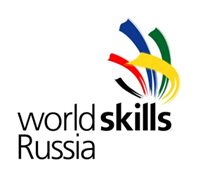 IV Региональный чемпионат Оренбургской области «Молодые профессионалы»(World Skills Russia) 2018 Компетенция моды: 31 Технологии модыЮниоры возрастная группа 14-16 летSkill Management Plan является обязательной частью системы контроля качества в рамках Национального Чемпионата Оренбургской области «Молодые профессионалы» (World Skills Russia) 2018 г.  Юниоры, возрастная группа 14-16 лет.  SMP является дорожной картой, направляющим документом (задания, сроки, ответственность и т. д.) для успешного проведения и управления каждым днем соревнований.Команда управления компетенцией SMT (MC, CE, DCE, TE) ответственна за производство, составление плана за 1 день до соревнований (этого до C-4) и предоставление Техническому департаменту Союза ВСР. Далее Команда управления компетенцией ответственна за обеспечение необходимых задач и соблюдение менеджмент плана в течение проведения конкурса.С — 1 = за 1 день до соревнованийCE – Главный экспертDCE – зам. Главного экспертаTE — Технический экспертEC — Эксперт компатриотSMT — Команда управления компетенциейПрограмма мероприятияIV Региональный чемпионат Оренбургской области - 2018 года «Молодые профессионалы» Компетенция 31-Технологии моды. Юниоры возрастная группа 14-16 летСогласовано:Менеджер компетенции _____________________________________ Е.В.ШавринаС-1С1С1С1С2С3С4С4С5С+1122234556728.10.201829.10.201829.10.201829.10.201830.10.201831.10.201801.11.201801.11.201802.11.201803.11.2018воскресеньепонедельникпонедельникпонедельниквторниксредачетвергчетвергпятницасубботаДля подготовки соревнованийСоревновательные дниСоревновательные дниСоревновательные дниСоревновательные дниСоревновательные дниСоревновательные дниСоревновательные дниСоревновательные дниДень после соревнованийДень С-128.10.2018 (День 1 из 7)День С-128.10.2018 (День 1 из 7)День С-128.10.2018 (День 1 из 7)День С-128.10.2018 (День 1 из 7)День С-128.10.2018 (День 1 из 7)День С-128.10.2018 (День 1 из 7)День С-128.10.2018 (День 1 из 7)День С-128.10.2018 (День 1 из 7)День С-128.10.2018 (День 1 из 7)День С-128.10.2018 (День 1 из 7)День С-128.10.2018 (День 1 из 7)День С-128.10.2018 (День 1 из 7)ВремяВремяВремяМероприятиеМероприятиеМероприятиеМероприятиеУчастникиУчастникиУчастникиУчастникиУчастники13.00-19.0013.00-19.0013.00-19.00Подготовка к соревнованиямПодготовка к соревнованиямПодготовка к соревнованиямПодготовка к соревнованиямSMTSMTSMTSMTSMT13.0013.0013.00Прибытие CE, экспертовПрибытие CE, экспертовПрибытие CE, экспертовПрибытие CE, экспертовTETETETETE13.30-18.0013.30-18.0013.30-18.00Аудит площадок проведения РЧВнесение необходимых организационных корректив.Устранение неполадок, решение возможных проблемАудит площадок проведения РЧВнесение необходимых организационных корректив.Устранение неполадок, решение возможных проблемАудит площадок проведения РЧВнесение необходимых организационных корректив.Устранение неполадок, решение возможных проблемАудит площадок проведения РЧВнесение необходимых организационных корректив.Устранение неполадок, решение возможных проблемSMT организаторы площадкиSMT организаторы площадкиSMT организаторы площадкиSMT организаторы площадкиSMT организаторы площадки13.30-14.0013.30-14.0013.30-14.00Проверка экспертов, участников в системе CISПроверка экспертов, участников в системе CISПроверка экспертов, участников в системе CISПроверка экспертов, участников в системе CISЭксперт CISЭксперт CISЭксперт CISЭксперт CISЭксперт CIS14.00-14.3014.00-14.3014.00-14.30Регистрация экспертов-компатриотов и участников чемпионатаПроведение инструктажа по техники безопасности при проведении массовых мероприятий. Проведение инструктажа по ОТ и  ТБ.Оформление протоколов по ТБ и ОТ.                                  Регистрация экспертов-компатриотов и участников чемпионатаПроведение инструктажа по техники безопасности при проведении массовых мероприятий. Проведение инструктажа по ОТ и  ТБ.Оформление протоколов по ТБ и ОТ.                                  Регистрация экспертов-компатриотов и участников чемпионатаПроведение инструктажа по техники безопасности при проведении массовых мероприятий. Проведение инструктажа по ОТ и  ТБ.Оформление протоколов по ТБ и ОТ.                                  Регистрация экспертов-компатриотов и участников чемпионатаПроведение инструктажа по техники безопасности при проведении массовых мероприятий. Проведение инструктажа по ОТ и  ТБ.Оформление протоколов по ТБ и ОТ.                                  CEDCETECEDCETECEDCETECEDCETECEDCETE14.30-15.0014.30-15.0014.30-15.00Встреча экспертов РЧ на площадке соревнований. Знакомство экспертов. Работа экспертного сообщества:-Обсуждение правил Чемпионата, - Обсуждение ТО и КЗ. - Обсуждение проблематичных вопросов. -Обсуждение правил проверки тулбоксов.-Оформление протоколов по ознакомлению с Правилами Чемпионата, ТО и КЗ. Встреча экспертов РЧ на площадке соревнований. Знакомство экспертов. Работа экспертного сообщества:-Обсуждение правил Чемпионата, - Обсуждение ТО и КЗ. - Обсуждение проблематичных вопросов. -Обсуждение правил проверки тулбоксов.-Оформление протоколов по ознакомлению с Правилами Чемпионата, ТО и КЗ. Встреча экспертов РЧ на площадке соревнований. Знакомство экспертов. Работа экспертного сообщества:-Обсуждение правил Чемпионата, - Обсуждение ТО и КЗ. - Обсуждение проблематичных вопросов. -Обсуждение правил проверки тулбоксов.-Оформление протоколов по ознакомлению с Правилами Чемпионата, ТО и КЗ. Встреча экспертов РЧ на площадке соревнований. Знакомство экспертов. Работа экспертного сообщества:-Обсуждение правил Чемпионата, - Обсуждение ТО и КЗ. - Обсуждение проблематичных вопросов. -Обсуждение правил проверки тулбоксов.-Оформление протоколов по ознакомлению с Правилами Чемпионата, ТО и КЗ. SMT  ECНезависимые экспертыSMT  ECНезависимые экспертыSMT  ECНезависимые экспертыSMT  ECНезависимые экспертыSMT  ECНезависимые эксперты15.00-17.0015.00-17.0015.00-17.00Ознакомление участников с конкурсными местами. Жеребьевка участников. Стажировка на оборудовании.Ознакомление участников с конкурсными местами. Жеребьевка участников. Стажировка на оборудовании.Ознакомление участников с конкурсными местами. Жеребьевка участников. Стажировка на оборудовании.Ознакомление участников с конкурсными местами. Жеребьевка участников. Стажировка на оборудовании.УчастникиEC ,TEУчастникиEC ,TEУчастникиEC ,TEУчастникиEC ,TEУчастникиEC ,TE15.00-16.0015.00-16.0015.00-16.00Работа экспертного сообщества (продолжение)Разграничение полномочийРаспределение групп судей. Подготовка оценочных листов.Сверка данных в CIS.Работа экспертного сообщества (продолжение)Разграничение полномочийРаспределение групп судей. Подготовка оценочных листов.Сверка данных в CIS.Работа экспертного сообщества (продолжение)Разграничение полномочийРаспределение групп судей. Подготовка оценочных листов.Сверка данных в CIS.Работа экспертного сообщества (продолжение)Разграничение полномочийРаспределение групп судей. Подготовка оценочных листов.Сверка данных в CIS.SMT EC Независимые экспертыЭксперт CISSMT EC Независимые экспертыЭксперт CISSMT EC Независимые экспертыЭксперт CISSMT EC Независимые экспертыЭксперт CISSMT EC Независимые экспертыЭксперт CIS16.00-17.0016.00-17.0016.00-17.00Объяснение участникам КЗ, оценка и распределение модулей.Ознакомление с расписанием соревновательной части РЧ. Проверка тулбоксов. Оформление протоколов по проверке тулбоксов. Объяснение участникам КЗ, оценка и распределение модулей.Ознакомление с расписанием соревновательной части РЧ. Проверка тулбоксов. Оформление протоколов по проверке тулбоксов. Объяснение участникам КЗ, оценка и распределение модулей.Ознакомление с расписанием соревновательной части РЧ. Проверка тулбоксов. Оформление протоколов по проверке тулбоксов. Объяснение участникам КЗ, оценка и распределение модулей.Ознакомление с расписанием соревновательной части РЧ. Проверка тулбоксов. Оформление протоколов по проверке тулбоксов. SMT EC Независимые экспертыSMT EC Независимые экспертыSMT EC Независимые экспертыSMT EC Независимые экспертыSMT EC Независимые эксперты17.00-18.0017.00-18.0017.00-18.00Работа экспертного сообщества (продолжение)Утверждение критериев оценки и списка нарушений.Внесение 30% изменения в КЗ Оформление протоколов по критериям оценки и списка нарушений. Составление и подписание протоколовРабота экспертного сообщества (продолжение)Утверждение критериев оценки и списка нарушений.Внесение 30% изменения в КЗ Оформление протоколов по критериям оценки и списка нарушений. Составление и подписание протоколовРабота экспертного сообщества (продолжение)Утверждение критериев оценки и списка нарушений.Внесение 30% изменения в КЗ Оформление протоколов по критериям оценки и списка нарушений. Составление и подписание протоколовРабота экспертного сообщества (продолжение)Утверждение критериев оценки и списка нарушений.Внесение 30% изменения в КЗ Оформление протоколов по критериям оценки и списка нарушений. Составление и подписание протоколовSMT EC Независимые экспертыSMT EC Независимые экспертыSMT EC Независимые экспертыSMT EC Независимые экспертыSMT EC Независимые эксперты18.0018.0018.00Трансфер для участников и экспертов-компатриотовТрансфер для участников и экспертов-компатриотовТрансфер для участников и экспертов-компатриотовТрансфер для участников и экспертов-компатриотовTE, волонтерыTE, волонтерыTE, волонтерыTE, волонтерыTE, волонтеры18.00-18.3018.00-18.3018.00-18.30Подготовка оценочных ведомостей.Подготовка оценочных ведомостей.Подготовка оценочных ведомостей.Подготовка оценочных ведомостей.CE, DCE CE, DCE CE, DCE CE, DCE CE, DCE 18.30-19.0018.30-19.0018.30-19.00Загрузка критериев в CISЗагрузка критериев в CISЗагрузка критериев в CISЗагрузка критериев в CISЭксперт CISЭксперт CISЭксперт CISЭксперт CISЭксперт CIS19.00-20.0019.00-20.0019.00-20.00Подготовка документацииПодготовка документацииПодготовка документацииПодготовка документацииCE,DCECE,DCECE,DCECE,DCECE,DCEДень С129.10.2018 (День 2 из 7)День С129.10.2018 (День 2 из 7)День С129.10.2018 (День 2 из 7)День С129.10.2018 (День 2 из 7)День С129.10.2018 (День 2 из 7)День С129.10.2018 (День 2 из 7)День С129.10.2018 (День 2 из 7)День С129.10.2018 (День 2 из 7)День С129.10.2018 (День 2 из 7)День С129.10.2018 (День 2 из 7)День С129.10.2018 (День 2 из 7)День С129.10.2018 (День 2 из 7)ВремяВремяВремяМероприятиеМероприятиеМероприятиеМероприятиеУчастникиУчастникиУчастникиУчастникиУчастники8.30 8.30 8.30 Сбор участников соревнования.Регистрация участников и экспертовСбор участников соревнования.Регистрация участников и экспертовСбор участников соревнования.Регистрация участников и экспертовСбор участников соревнования.Регистрация участников и экспертовCEВолонтерыCEВолонтерыCEВолонтерыCEВолонтерыCEВолонтеры9.009.009.00Брифинг участников. Прохождение участниками инструктаж по охране труда и технике безопасности. Подписание протоколов.Брифинг участников. Прохождение участниками инструктаж по охране труда и технике безопасности. Подписание протоколов.Брифинг участников. Прохождение участниками инструктаж по охране труда и технике безопасности. Подписание протоколов.Брифинг участников. Прохождение участниками инструктаж по охране труда и технике безопасности. Подписание протоколов.CE, DCE УчастникиCE, DCE УчастникиCE, DCE УчастникиCE, DCE УчастникиCE, DCE Участники9.209.209.20Подготовка рабочего места. Проверка тулбоксаПодготовка рабочего места. Проверка тулбоксаПодготовка рабочего места. Проверка тулбоксаПодготовка рабочего места. Проверка тулбоксаУчастники Независимые экспертыУчастники Независимые экспертыУчастники Независимые экспертыУчастники Независимые экспертыУчастники Независимые эксперты10.0010.0010.00Трансфер экспертов, участников на церемонию открытия РЧ Трансфер экспертов, участников на церемонию открытия РЧ Трансфер экспертов, участников на церемонию открытия РЧ Трансфер экспертов, участников на церемонию открытия РЧ CE, DCEЭксперты-компатриоты, участникиНезависимые эксперты ВолонтерыCE, DCEЭксперты-компатриоты, участникиНезависимые эксперты ВолонтерыCE, DCEЭксперты-компатриоты, участникиНезависимые эксперты ВолонтерыCE, DCEЭксперты-компатриоты, участникиНезависимые эксперты ВолонтерыCE, DCEЭксперты-компатриоты, участникиНезависимые эксперты Волонтеры11.0011.0011.00Церемония открытия VI Регионального чемпионата Оренбургской области - 2018 года «Молодые профессионалы»Церемония открытия VI Регионального чемпионата Оренбургской области - 2018 года «Молодые профессионалы»Церемония открытия VI Регионального чемпионата Оренбургской области - 2018 года «Молодые профессионалы»Церемония открытия VI Регионального чемпионата Оренбургской области - 2018 года «Молодые профессионалы»CE, DCEЭксперты-компатриоты, участникиНезависимые эксперты ВолонтерыCE, DCEЭксперты-компатриоты, участникиНезависимые эксперты ВолонтерыCE, DCEЭксперты-компатриоты, участникиНезависимые эксперты ВолонтерыCE, DCEЭксперты-компатриоты, участникиНезависимые эксперты ВолонтерыCE, DCEЭксперты-компатриоты, участникиНезависимые эксперты Волонтеры12.3012.3012.30Трансфер экспертов, участников на конкурсную площадкуТрансфер экспертов, участников на конкурсную площадкуТрансфер экспертов, участников на конкурсную площадкуТрансфер экспертов, участников на конкурсную площадкуCE, DCEЭксперты-компатриоты, участникиНезависимые эксперты ВолонтерыCE, DCEЭксперты-компатриоты, участникиНезависимые эксперты ВолонтерыCE, DCEЭксперты-компатриоты, участникиНезависимые эксперты ВолонтерыCE, DCEЭксперты-компатриоты, участникиНезависимые эксперты ВолонтерыCE, DCEЭксперты-компатриоты, участникиНезависимые эксперты Волонтеры12.30-13.3012.30-13.3012.30-13.30ОбедОбедОбедОбедВСЕВСЕВСЕВСЕВСЕ14.00-17.0014.00-17.0014.00-17.00World Skills соревнование открыто для публикиWorld Skills соревнование открыто для публикиWorld Skills соревнование открыто для публикиWorld Skills соревнование открыто для публики13.30 13.30 13.30 Подготовка к Модулю 2.: МАКЕТИРОВАНИЕ: Жеребьевка вариантов конкурсного задания Подготовка к Модулю 2 Ознакомление с заданием Модуля 2Подготовка к Модулю 2.: МАКЕТИРОВАНИЕ: Жеребьевка вариантов конкурсного задания Подготовка к Модулю 2 Ознакомление с заданием Модуля 2Подготовка к Модулю 2.: МАКЕТИРОВАНИЕ: Жеребьевка вариантов конкурсного задания Подготовка к Модулю 2 Ознакомление с заданием Модуля 2Подготовка к Модулю 2.: МАКЕТИРОВАНИЕ: Жеребьевка вариантов конкурсного задания Подготовка к Модулю 2 Ознакомление с заданием Модуля 2CE, DCEУчастники,EC CE, DCEУчастники,EC CE, DCEУчастники,EC CE, DCEУчастники,EC CE, DCEУчастники,EC 14.0014.0014.00СТАРТ  - Модуль 2.: МАКЕТИРОВАНИЕ   (3 часа)СТАРТ  - Модуль 2.: МАКЕТИРОВАНИЕ   (3 часа)СТАРТ  - Модуль 2.: МАКЕТИРОВАНИЕ   (3 часа)СТАРТ  - Модуль 2.: МАКЕТИРОВАНИЕ   (3 часа)CE, DCEУчастники,ECCE, DCEУчастники,ECCE, DCEУчастники,ECCE, DCEУчастники,ECCE, DCEУчастники,EC14.00-16.0014.00-16.0014.00-16.00Выполнения задания – Модуль 2.: МАКЕТИРОВАНИЕ    (2 часа)Выполнения задания – Модуль 2.: МАКЕТИРОВАНИЕ    (2 часа)Выполнения задания – Модуль 2.: МАКЕТИРОВАНИЕ    (2 часа)Выполнения задания – Модуль 2.: МАКЕТИРОВАНИЕ    (2 часа)DCE ,ТE Участники, ECDCE ,ТE Участники, ECDCE ,ТE Участники, ECDCE ,ТE Участники, ECDCE ,ТE Участники, EC16.0016.0016.00СТОП — МОДУЛЬ 2: МАКЕТИРОВАНИЕ    5 мин. На уборкуСТОП — МОДУЛЬ 2: МАКЕТИРОВАНИЕ    5 мин. На уборкуСТОП — МОДУЛЬ 2: МАКЕТИРОВАНИЕ    5 мин. На уборкуСТОП — МОДУЛЬ 2: МАКЕТИРОВАНИЕ    5 мин. На уборкуCE, DCEучастники, ECCE, DCEучастники, ECCE, DCEучастники, ECCE, DCEучастники, ECCE, DCEучастники, EC16.1516.1516.15Сбор экспертами результатов работы и оценивание работ Работа О-судей Работа групп судейВыставление оценок. Сбор экспертами результатов работы и оценивание работ Работа О-судей Работа групп судейВыставление оценок. Сбор экспертами результатов работы и оценивание работ Работа О-судей Работа групп судейВыставление оценок. Сбор экспертами результатов работы и оценивание работ Работа О-судей Работа групп судейВыставление оценок. CE, DCEEC Независимые экспертыCE, DCEEC Независимые экспертыCE, DCEEC Независимые экспертыCE, DCEEC Независимые экспертыCE, DCEEC Независимые эксперты18.0018.0018.00Внесение оценок в CIS - Модуль СВнесение оценок в CIS - Модуль СВнесение оценок в CIS - Модуль СВнесение оценок в CIS - Модуль СЭксперт CISЭксперт CISЭксперт CISЭксперт CISЭксперт CIS18.0018.0018.00Ужин Ужин Ужин Ужин ВСЕ ВСЕ ВСЕ ВСЕ ВСЕ 18.3018.3018.30Трансфер участников в гостиницыТрансфер участников в гостиницыТрансфер участников в гостиницыТрансфер участников в гостиницыTE, ВолонтерыУчастникиTE, ВолонтерыУчастникиTE, ВолонтерыУчастникиTE, ВолонтерыУчастникиTE, ВолонтерыУчастники   День С230.10.2018 (День 3 из 7)   День С230.10.2018 (День 3 из 7)   День С230.10.2018 (День 3 из 7)   День С230.10.2018 (День 3 из 7)   День С230.10.2018 (День 3 из 7)   День С230.10.2018 (День 3 из 7)   День С230.10.2018 (День 3 из 7)   День С230.10.2018 (День 3 из 7)   День С230.10.2018 (День 3 из 7)   День С230.10.2018 (День 3 из 7)   День С230.10.2018 (День 3 из 7)   День С230.10.2018 (День 3 из 7)ВремяВремяВремяВремяМероприятиеМероприятиеМероприятиеМероприятиеУчастникиУчастникиУчастникиУчастники9.009.009.009.00Сбор участников соревнования.Регистрация участников и экспертовСбор участников соревнования.Регистрация участников и экспертовСбор участников соревнования.Регистрация участников и экспертовСбор участников соревнования.Регистрация участников и экспертовCEВолонтерыCEВолонтерыCEВолонтерыCEВолонтеры9.159.159.159.15Брифинг участников. Прохождение участниками инструктаж по охране труда и технике безопасности. Подписание протоколов.Брифинг участников. Прохождение участниками инструктаж по охране труда и технике безопасности. Подписание протоколов.Брифинг участников. Прохождение участниками инструктаж по охране труда и технике безопасности. Подписание протоколов.Брифинг участников. Прохождение участниками инструктаж по охране труда и технике безопасности. Подписание протоколов.CE, DCEУчастники, ECCE, DCEУчастники, ECCE, DCEУчастники, ECCE, DCEУчастники, EC9.309.309.309.30Подготовка рабочего места. Проверка тулбоксаПодготовка рабочего места. Проверка тулбоксаПодготовка рабочего места. Проверка тулбоксаПодготовка рабочего места. Проверка тулбоксаDCE ,ТE Участники, ECDCE ,ТE Участники, ECDCE ,ТE Участники, ECDCE ,ТE Участники, EC9.00-18.009.00-18.009.00-18.009.00-18.00World Skills соревнование открыто для публикиWorld Skills соревнование открыто для публикиWorld Skills соревнование открыто для публикиWorld Skills соревнование открыто для публики10.0010.0010.0010.00Подготовка  к Модулю 3: Конструкторские разработки женского платья-Жеребьевка вариантов конкурсного задания -Подготовка к Модулю 3 -Ознакомление с заданием Модуля 3- Подготовка  к Модулю 3: Конструкторские разработки женского платья-Жеребьевка вариантов конкурсного задания -Подготовка к Модулю 3 -Ознакомление с заданием Модуля 3- Подготовка  к Модулю 3: Конструкторские разработки женского платья-Жеребьевка вариантов конкурсного задания -Подготовка к Модулю 3 -Ознакомление с заданием Модуля 3- Подготовка  к Модулю 3: Конструкторские разработки женского платья-Жеребьевка вариантов конкурсного задания -Подготовка к Модулю 3 -Ознакомление с заданием Модуля 3- CE, DCEУчастникиECCE, DCEУчастникиECCE, DCEУчастникиECCE, DCEУчастникиEC10.3010.3010.3010.30СТАРТ - МОДУЛЬ 3: КОНСТРУКТОРСКИЕ РАЗРАБОТКИ ЖЕНСКОГО ПЛАТЬЯСТАРТ - МОДУЛЬ 3: КОНСТРУКТОРСКИЕ РАЗРАБОТКИ ЖЕНСКОГО ПЛАТЬЯСТАРТ - МОДУЛЬ 3: КОНСТРУКТОРСКИЕ РАЗРАБОТКИ ЖЕНСКОГО ПЛАТЬЯСТАРТ - МОДУЛЬ 3: КОНСТРУКТОРСКИЕ РАЗРАБОТКИ ЖЕНСКОГО ПЛАТЬЯCE, DCEУчастникиECCE, DCEУчастникиECCE, DCEУчастникиECCE, DCEУчастникиEC10.30-12.3010.30-12.3010.30-12.3010.30-12.30Выполнения задания по Модулю 3: Конструкторские разработки женского платья(2 часа)Выполнения задания по Модулю 3: Конструкторские разработки женского платья(2 часа)Выполнения задания по Модулю 3: Конструкторские разработки женского платья(2 часа)Выполнения задания по Модулю 3: Конструкторские разработки женского платья(2 часа)CE, DCEУчастникиECCE, DCEУчастникиECCE, DCEУчастникиECCE, DCEУчастникиEC12.30-13.3012.30-13.3012.30-13.3012.30-13.30ОбедОбедОбедОбедВСЕВСЕВСЕВСЕ13.30-14.3013.30-14.3013.30-14.3013.30-14.30Окончание выполнения задания по Модулю 3: Конструкторские разработки женского платья(1 часа)Окончание выполнения задания по Модулю 3: Конструкторские разработки женского платья(1 часа)Окончание выполнения задания по Модулю 3: Конструкторские разработки женского платья(1 часа)Окончание выполнения задания по Модулю 3: Конструкторские разработки женского платья(1 часа)CE, DCEУчастникиECCE, DCEУчастникиECCE, DCEУчастникиECCE, DCEУчастникиEC14.3014.3014.3014.30СТОП — МОДУЛЬ С.: КОНСТРУКТИВНОЕ   МОДЕЛИРОВАНИЕ ЖЕНСКОГО ПЛАТЬЯ  5 мин. на уборкуСТОП — МОДУЛЬ С.: КОНСТРУКТИВНОЕ   МОДЕЛИРОВАНИЕ ЖЕНСКОГО ПЛАТЬЯ  5 мин. на уборкуСТОП — МОДУЛЬ С.: КОНСТРУКТИВНОЕ   МОДЕЛИРОВАНИЕ ЖЕНСКОГО ПЛАТЬЯ  5 мин. на уборкуСТОП — МОДУЛЬ С.: КОНСТРУКТИВНОЕ   МОДЕЛИРОВАНИЕ ЖЕНСКОГО ПЛАТЬЯ  5 мин. на уборкуCE, DCEУчастникиECCE, DCEУчастникиECCE, DCEУчастникиECCE, DCEУчастникиEC14.30-15.0014.30-15.0014.30-15.0014.30-15.00ПерерывПерерывПерерывПерерывУчастникиУчастникиУчастникиУчастники14.3014.3014.3014.30Сбор экспертами результатов работы и оценивание работ Работа О-судей Работа групп судейВыставление оценок. Сбор экспертами результатов работы и оценивание работ Работа О-судей Работа групп судейВыставление оценок. Сбор экспертами результатов работы и оценивание работ Работа О-судей Работа групп судейВыставление оценок. Сбор экспертами результатов работы и оценивание работ Работа О-судей Работа групп судейВыставление оценок. CE, DCEECНезависимые экспертыCE, DCEECНезависимые экспертыCE, DCEECНезависимые экспертыCE, DCEECНезависимые эксперты16.3016.3016.3016.30Внесение оценок в CIS - Модуль СВнесение оценок в CIS - Модуль СВнесение оценок в CIS - Модуль СВнесение оценок в CIS - Модуль СЭксперт CISЭксперт CISЭксперт CISЭксперт CIS15.0015.0015.0015.00Подготовка  к Модулю 1: Эскизирование-Жеребьевка вариантов конкурсного задания -Подготовка к Модулю 1  -Ознакомление с заданием Модуля 1- Подготовка  к Модулю 1: Эскизирование-Жеребьевка вариантов конкурсного задания -Подготовка к Модулю 1  -Ознакомление с заданием Модуля 1- Подготовка  к Модулю 1: Эскизирование-Жеребьевка вариантов конкурсного задания -Подготовка к Модулю 1  -Ознакомление с заданием Модуля 1- Подготовка  к Модулю 1: Эскизирование-Жеребьевка вариантов конкурсного задания -Подготовка к Модулю 1  -Ознакомление с заданием Модуля 1- CE, DCEУчастникиECCE, DCEУчастникиECCE, DCEУчастникиECCE, DCEУчастникиEC15.2015.2015.2015.20СТАРТ - МОДУЛЬ 3: ЭСКИЗИРОВАНИЕСТАРТ - МОДУЛЬ 3: ЭСКИЗИРОВАНИЕСТАРТ - МОДУЛЬ 3: ЭСКИЗИРОВАНИЕСТАРТ - МОДУЛЬ 3: ЭСКИЗИРОВАНИЕCE, DCEУчастникиECCE, DCEУчастникиECCE, DCEУчастникиECCE, DCEУчастникиEC15.20-16.2015.20-16.2015.20-16.2015.20-16.20Выполнения задания по Модулю 1: ЭСКИЗИРОВАНИЕ(1 час)Выполнения задания по Модулю 1: ЭСКИЗИРОВАНИЕ(1 час)Выполнения задания по Модулю 1: ЭСКИЗИРОВАНИЕ(1 час)Выполнения задания по Модулю 1: ЭСКИЗИРОВАНИЕ(1 час)CE, DCEУчастникиECCE, DCEУчастникиECCE, DCEУчастникиECCE, DCEУчастникиEC16.2016.2016.2016.20СТОП — МОДУЛЬ 1.: ЭСКИЗИРОВАНИЕ5 мин. на уборкуСТОП — МОДУЛЬ 1.: ЭСКИЗИРОВАНИЕ5 мин. на уборкуСТОП — МОДУЛЬ 1.: ЭСКИЗИРОВАНИЕ5 мин. на уборкуСТОП — МОДУЛЬ 1.: ЭСКИЗИРОВАНИЕ5 мин. на уборкуCE, DCECE, DCEУчастникиECНезависимые экспертыCE, DCECE, DCEУчастникиECНезависимые экспертыCE, DCECE, DCEУчастникиECНезависимые экспертыCE, DCECE, DCEУчастникиECНезависимые эксперты16.2016.2016.2016.20Сбор экспертами результатов работы и оценивание работ Работа О-судей Работа групп судейВыставление оценок. Сбор экспертами результатов работы и оценивание работ Работа О-судей Работа групп судейВыставление оценок. Сбор экспертами результатов работы и оценивание работ Работа О-судей Работа групп судейВыставление оценок. Сбор экспертами результатов работы и оценивание работ Работа О-судей Работа групп судейВыставление оценок. CE, DCEECНезависимые экспертыCE, DCEECНезависимые экспертыCE, DCEECНезависимые экспертыCE, DCEECНезависимые эксперты18.0018.0018.0018.00Внесение оценок в CIS - Модуль СВнесение оценок в CIS - Модуль СВнесение оценок в CIS - Модуль СВнесение оценок в CIS - Модуль СЭксперт CISЭксперт CISЭксперт CISЭксперт CIS18.0018.0018.0018.00Ужин Ужин Ужин Ужин ВСЕ ВСЕ ВСЕ ВСЕ 18.3018.3018.3018.30Трансфер участников, экспертов  в гостиницыТрансфер участников, экспертов  в гостиницыТрансфер участников, экспертов  в гостиницыТрансфер участников, экспертов  в гостиницыTE, ВолонтерыУчастникиTE, ВолонтерыУчастникиTE, ВолонтерыУчастникиTE, ВолонтерыУчастникиДень С3  31.10.2018 (День 4 из 7)День С3  31.10.2018 (День 4 из 7)День С3  31.10.2018 (День 4 из 7)День С3  31.10.2018 (День 4 из 7)День С3  31.10.2018 (День 4 из 7)День С3  31.10.2018 (День 4 из 7)День С3  31.10.2018 (День 4 из 7)День С3  31.10.2018 (День 4 из 7)День С3  31.10.2018 (День 4 из 7)День С3  31.10.2018 (День 4 из 7)День С3  31.10.2018 (День 4 из 7)ВремяВремяВремяМероприятиеМероприятиеМероприятиеМероприятиеУчастникиУчастникиУчастникиУчастники9.009.009.00Сбор участников соревнования.Регистрация участников и экспертовСбор участников соревнования.Регистрация участников и экспертовСбор участников соревнования.Регистрация участников и экспертовСбор участников соревнования.Регистрация участников и экспертовCEВолонтерыCEВолонтерыCEВолонтерыCEВолонтеры9.159.159.15Брифинг участников. Прохождение участниками инструктаж по охране труда и технике безопасности. Подписание протоколов.Брифинг участников. Прохождение участниками инструктаж по охране труда и технике безопасности. Подписание протоколов.Брифинг участников. Прохождение участниками инструктаж по охране труда и технике безопасности. Подписание протоколов.Брифинг участников. Прохождение участниками инструктаж по охране труда и технике безопасности. Подписание протоколов.CE, DCE УчастникиCE, DCE УчастникиCE, DCE УчастникиCE, DCE Участники9.309.309.30Подготовка рабочего места. Проверка тулбоксаПодготовка рабочего места. Проверка тулбоксаПодготовка рабочего места. Проверка тулбоксаПодготовка рабочего места. Проверка тулбоксаУчастники, эксперты Независимые экспертыУчастники, эксперты Независимые экспертыУчастники, эксперты Независимые экспертыУчастники, эксперты Независимые эксперты10.0010.0010.00Подготовка к МОДУЛЮ D: ИЗГОТОВЛЕНИЕ ЖЕНСКОГО  ПЛАТЬЯПодготовка к МОДУЛЮ D: ИЗГОТОВЛЕНИЕ ЖЕНСКОГО  ПЛАТЬЯПодготовка к МОДУЛЮ D: ИЗГОТОВЛЕНИЕ ЖЕНСКОГО  ПЛАТЬЯПодготовка к МОДУЛЮ D: ИЗГОТОВЛЕНИЕ ЖЕНСКОГО  ПЛАТЬЯУчастникиУчастникиУчастникиУчастники10.3010.3010.30Старт МОДУЛЬ D: ИЗГОТОВЛЕНИЕ ЖЕНСКОГО  ПЛАТЬЯ (4 часа)Старт МОДУЛЬ D: ИЗГОТОВЛЕНИЕ ЖЕНСКОГО  ПЛАТЬЯ (4 часа)Старт МОДУЛЬ D: ИЗГОТОВЛЕНИЕ ЖЕНСКОГО  ПЛАТЬЯ (4 часа)Старт МОДУЛЬ D: ИЗГОТОВЛЕНИЕ ЖЕНСКОГО  ПЛАТЬЯ (4 часа)CE, DCEУчастникиЭксперты-компатриотыCE, DCEУчастникиЭксперты-компатриотыCE, DCEУчастникиЭксперты-компатриотыCE, DCEУчастникиЭксперты-компатриоты10.30-12.3010.30-12.3010.30-12.30 Выполнения задания по модулю 4 «Изготовление женского платья» (2 часа) Выполнения задания по модулю 4 «Изготовление женского платья» (2 часа) Выполнения задания по модулю 4 «Изготовление женского платья» (2 часа) Выполнения задания по модулю 4 «Изготовление женского платья» (2 часа)УчастникиУчастникиУчастникиУчастники9.00-18.009.00-18.009.00-18.00World Skills Competition открыто для публикиWorld Skills Competition открыто для публикиWorld Skills Competition открыто для публикиWorld Skills Competition открыто для публики12.30-13.3012.30-13.3012.30-13.30ОбедОбедОбедОбедВсеВсеВсеВсе13.30-15.3013.30-15.3013.30-15.30Продолжение выполнения задания по модулю 4 «Изготовление женского платья» (2 часа)Продолжение выполнения задания по модулю 4 «Изготовление женского платья» (2 часа)Продолжение выполнения задания по модулю 4 «Изготовление женского платья» (2 часа)Продолжение выполнения задания по модулю 4 «Изготовление женского платья» (2 часа)УчастникиУчастникиУчастникиУчастники15.3015.3015.30Стоп МОДУЛЬ 4 5 мин. На уборкуСтоп МОДУЛЬ 4 5 мин. На уборкуСтоп МОДУЛЬ 4 5 мин. На уборкуСтоп МОДУЛЬ 4 5 мин. На уборкуЭксперты УчастникиЭксперты УчастникиЭксперты УчастникиЭксперты Участники15.3015.3015.30Сбор экспертами результатов работы и оценивание работ Работа О-судей Работа групп судейВыставление оценок. Сбор экспертами результатов работы и оценивание работ Работа О-судей Работа групп судейВыставление оценок. Сбор экспертами результатов работы и оценивание работ Работа О-судей Работа групп судейВыставление оценок. Сбор экспертами результатов работы и оценивание работ Работа О-судей Работа групп судейВыставление оценок. CE, DCEЭксперты-компатриотыНезависимые экспертыCE, DCEЭксперты-компатриотыНезависимые экспертыCE, DCEЭксперты-компатриотыНезависимые экспертыCE, DCEЭксперты-компатриотыНезависимые эксперты18.00 18.00 18.00 ужинужинужинужин18.3018.3018.30Трансфер участников в гостиницыТрансфер участников в гостиницыТрансфер участников в гостиницыТрансфер участников в гостиницыУчастникиВолонтерыУчастникиВолонтерыУчастникиВолонтерыУчастникиВолонтерыДень С401.11.2018 (День 6 из 7)День С401.11.2018 (День 6 из 7)День С401.11.2018 (День 6 из 7)День С401.11.2018 (День 6 из 7)День С401.11.2018 (День 6 из 7)День С401.11.2018 (День 6 из 7)День С401.11.2018 (День 6 из 7)День С401.11.2018 (День 6 из 7)День С401.11.2018 (День 6 из 7)День С401.11.2018 (День 6 из 7)День С401.11.2018 (День 6 из 7)ВремяМероприятиеМероприятиеМероприятиеМероприятиеМероприятиеМероприятиеУчастникиУчастникиУчастникиУчастники9.00Сбор участников соревнования.Регистрация участников и экспертовСбор участников соревнования.Регистрация участников и экспертовСбор участников соревнования.Регистрация участников и экспертовСбор участников соревнования.Регистрация участников и экспертовСбор участников соревнования.Регистрация участников и экспертовСбор участников соревнования.Регистрация участников и экспертовCEВолонтерыCEВолонтерыCEВолонтерыCEВолонтеры9.15Брифинг участников. Прохождение участниками инструктаж по охране труда и технике безопасности. Подписание протоколов.Брифинг участников. Прохождение участниками инструктаж по охране труда и технике безопасности. Подписание протоколов.Брифинг участников. Прохождение участниками инструктаж по охране труда и технике безопасности. Подписание протоколов.Брифинг участников. Прохождение участниками инструктаж по охране труда и технике безопасности. Подписание протоколов.Брифинг участников. Прохождение участниками инструктаж по охране труда и технике безопасности. Подписание протоколов.Брифинг участников. Прохождение участниками инструктаж по охране труда и технике безопасности. Подписание протоколов.CE, DCE УчастникиCE, DCE УчастникиCE, DCE УчастникиCE, DCE Участники9.30Подготовка рабочего места. Проверка тулбоксаПодготовка рабочего места. Проверка тулбоксаПодготовка рабочего места. Проверка тулбоксаПодготовка рабочего места. Проверка тулбоксаПодготовка рабочего места. Проверка тулбоксаПодготовка рабочего места. Проверка тулбоксаУчастники, EC Независимые экспертыУчастники, EC Независимые экспертыУчастники, EC Независимые экспертыУчастники, EC Независимые эксперты10.00Подготовка к модулю 5 «Изготовление аксессуара» Ознакомление с заданием Модуля 5Подготовка к модулю 5 «Изготовление аксессуара» Ознакомление с заданием Модуля 5Подготовка к модулю 5 «Изготовление аксессуара» Ознакомление с заданием Модуля 5Подготовка к модулю 5 «Изготовление аксессуара» Ознакомление с заданием Модуля 5Подготовка к модулю 5 «Изготовление аксессуара» Ознакомление с заданием Модуля 5Подготовка к модулю 5 «Изготовление аксессуара» Ознакомление с заданием Модуля 5CEDCEУчастникиECCEDCEУчастникиECCEDCEУчастникиECCEDCEУчастникиEC10.30Старт МОДУЛЬ 5 «ИЗГОТОВЛЕНИЕ АКСЕССУАРА»Старт МОДУЛЬ 5 «ИЗГОТОВЛЕНИЕ АКСЕССУАРА»Старт МОДУЛЬ 5 «ИЗГОТОВЛЕНИЕ АКСЕССУАРА»Старт МОДУЛЬ 5 «ИЗГОТОВЛЕНИЕ АКСЕССУАРА»Старт МОДУЛЬ 5 «ИЗГОТОВЛЕНИЕ АКСЕССУАРА»Старт МОДУЛЬ 5 «ИЗГОТОВЛЕНИЕ АКСЕССУАРА»УчастникиЭкспертыУчастникиЭкспертыУчастникиЭкспертыУчастникиЭксперты10.30-11.30Выполнения Задания - МОДУЛЬ 5 «Изготовление аксессуара».  (1 час)Выполнения Задания - МОДУЛЬ 5 «Изготовление аксессуара».  (1 час)Выполнения Задания - МОДУЛЬ 5 «Изготовление аксессуара».  (1 час)Выполнения Задания - МОДУЛЬ 5 «Изготовление аксессуара».  (1 час)Выполнения Задания - МОДУЛЬ 5 «Изготовление аксессуара».  (1 час)Выполнения Задания - МОДУЛЬ 5 «Изготовление аксессуара».  (1 час)УчастникиУчастникиУчастникиУчастники11.30Стоп — МОДУЛЬ 55 мин. На уборкуСтоп — МОДУЛЬ 55 мин. На уборкуСтоп — МОДУЛЬ 55 мин. На уборкуСтоп — МОДУЛЬ 55 мин. На уборкуСтоп — МОДУЛЬ 55 мин. На уборкуСтоп — МОДУЛЬ 55 мин. На уборкуCEDCEУчастникиECCEDCEУчастникиECCEDCEУчастникиECCEDCEУчастникиEC11.30Сбор экспертами результатов работы и оценивание работ Работа О-судей Работа групп судейВыставление оценок. Сбор экспертами результатов работы и оценивание работ Работа О-судей Работа групп судейВыставление оценок. Сбор экспертами результатов работы и оценивание работ Работа О-судей Работа групп судейВыставление оценок. Сбор экспертами результатов работы и оценивание работ Работа О-судей Работа групп судейВыставление оценок. Сбор экспертами результатов работы и оценивание работ Работа О-судей Работа групп судейВыставление оценок. Сбор экспертами результатов работы и оценивание работ Работа О-судей Работа групп судейВыставление оценок. CEDCEEC Независимые экспертыCEDCEEC Независимые экспертыCEDCEEC Независимые экспертыCEDCEEC Независимые эксперты11.30-12.30Свободное время Свободное время Свободное время Свободное время Свободное время Свободное время УчастникиУчастникиУчастникиУчастники12.30-13.30ОбедОбедОбедОбедОбедОбедВсеВсеВсеВсе13.30Работа групп судейВыставление оценок. Работа групп судейВыставление оценок. Работа групп судейВыставление оценок. Работа групп судейВыставление оценок. Работа групп судейВыставление оценок. Работа групп судейВыставление оценок. CE,DCEECНезависимые экспертыCE,DCEECНезависимые экспертыCE,DCEECНезависимые экспертыCE,DCEECНезависимые эксперты16.00Подведение итогов чемпионатаБлокировка оценок в системе CISПодведение итогов чемпионатаБлокировка оценок в системе CISПодведение итогов чемпионатаБлокировка оценок в системе CISПодведение итогов чемпионатаБлокировка оценок в системе CISПодведение итогов чемпионатаБлокировка оценок в системе CISПодведение итогов чемпионатаБлокировка оценок в системе CISЭксперт CISЭксперт CISЭксперт CISЭксперт CIS17.00Оформление всей документации РЧ 2018. Сдача результатов в дирекцию чемпионата.Оформление всей документации РЧ 2018. Сдача результатов в дирекцию чемпионата.Оформление всей документации РЧ 2018. Сдача результатов в дирекцию чемпионата.Оформление всей документации РЧ 2018. Сдача результатов в дирекцию чемпионата.Оформление всей документации РЧ 2018. Сдача результатов в дирекцию чемпионата.Оформление всей документации РЧ 2018. Сдача результатов в дирекцию чемпионата.CE  DCE TEЭксперт CISCE  DCE TEЭксперт CISCE  DCE TEЭксперт CISCE  DCE TEЭксперт CIS18.00Подписание итоговых протоколов Подписание итоговых протоколов Подписание итоговых протоколов Подписание итоговых протоколов Подписание итоговых протоколов Подписание итоговых протоколов Все экспертыВсе экспертыВсе экспертыВсе эксперты19.00Оформление всей документации РЧ 2018. Сдача результатов в дирекцию чемпионата.Оформление всей документации РЧ 2018. Сдача результатов в дирекцию чемпионата.Оформление всей документации РЧ 2018. Сдача результатов в дирекцию чемпионата.Оформление всей документации РЧ 2018. Сдача результатов в дирекцию чемпионата.Оформление всей документации РЧ 2018. Сдача результатов в дирекцию чемпионата.Оформление всей документации РЧ 2018. Сдача результатов в дирекцию чемпионата.CE  DCE TEЭксперт CISCE  DCE TEЭксперт CISCE  DCE TEЭксперт CISCE  DCE TEЭксперт CISПо заявкеТрансфер участников в гостиницыТрансфер участников в гостиницыТрансфер участников в гостиницыТрансфер участников в гостиницыТрансфер участников в гостиницыТрансфер участников в гостиницыУчастникиВолонтерыУчастникиВолонтерыУчастникиВолонтерыУчастникиВолонтерыПо заявкеТрансфер экспертов в гостиницыТрансфер экспертов в гостиницыТрансфер экспертов в гостиницыТрансфер экспертов в гостиницыТрансфер экспертов в гостиницыТрансфер экспертов в гостиницыECECECECДень С5 02.11.2018 (День 6 из 7)День С5 02.11.2018 (День 6 из 7)День С5 02.11.2018 (День 6 из 7)День С5 02.11.2018 (День 6 из 7)День С5 02.11.2018 (День 6 из 7)День С5 02.11.2018 (День 6 из 7)День С5 02.11.2018 (День 6 из 7)День С5 02.11.2018 (День 6 из 7)День С5 02.11.2018 (День 6 из 7)День С5 02.11.2018 (День 6 из 7)День С5 02.11.2018 (День 6 из 7)ВремяВремяМероприятиеМероприятиеМероприятиеМероприятиеМероприятиеУчастникиУчастникиУчастникиУчастники10.45-11.0010.45-11.00Сбор экспертов на площадке соревнованияСбор экспертов на площадке соревнованияСбор экспертов на площадке соревнованияСбор экспертов на площадке соревнованияСбор экспертов на площадке соревнованияВсе экспертыВсе экспертыВсе экспертыВсе эксперты11.0011.00Сбор участников  на площадке соревнованияСбор участников  на площадке соревнованияСбор участников  на площадке соревнованияСбор участников  на площадке соревнованияСбор участников  на площадке соревнованияУчастникиУчастникиУчастникиУчастники11.0011.00Брифинг с участниками и экспертамиБрифинг с участниками и экспертамиБрифинг с участниками и экспертамиБрифинг с участниками и экспертамиБрифинг с участниками и экспертамиCE ,DCE, EC УчастникиНезависимые экспертыCE ,DCE, EC УчастникиНезависимые экспертыCE ,DCE, EC УчастникиНезависимые экспертыCE ,DCE, EC УчастникиНезависимые эксперты11.30-13.0011.30-13.00Свободное времяСвободное времяСвободное времяСвободное времяСвободное время13.00 -14.0013.00 -14.00ОбедОбедОбедОбедОбедВСЕВСЕВСЕВСЕ14.00-14.3014.00-14.30Трансфер экспертов, участников на церемонию закрытия РЧТрансфер экспертов, участников на церемонию закрытия РЧТрансфер экспертов, участников на церемонию закрытия РЧТрансфер экспертов, участников на церемонию закрытия РЧТрансфер экспертов, участников на церемонию закрытия РЧTE Все эксперты УчастникиВолонтерыTE Все эксперты УчастникиВолонтерыTE Все эксперты УчастникиВолонтерыTE Все эксперты УчастникиВолонтеры15.0015.00Церемония закрытия VI Регионального чемпионата Оренбургской области - 2018 года «Молодые профессионалы»Церемония закрытия VI Регионального чемпионата Оренбургской области - 2018 года «Молодые профессионалы»Церемония закрытия VI Регионального чемпионата Оренбургской области - 2018 года «Молодые профессионалы»Церемония закрытия VI Регионального чемпионата Оренбургской области - 2018 года «Молодые профессионалы»Церемония закрытия VI Регионального чемпионата Оренбургской области - 2018 года «Молодые профессионалы»CE DCEУчастники Эксперты-компатриотыНезависимые экспертыСпонсоры ВолонтёрыCE DCEУчастники Эксперты-компатриотыНезависимые экспертыСпонсоры ВолонтёрыCE DCEУчастники Эксперты-компатриотыНезависимые экспертыСпонсоры ВолонтёрыCE DCEУчастники Эксперты-компатриотыНезависимые экспертыСпонсоры ВолонтёрыПо заявкеПо заявкеТрансфер участников в гостиницыТрансфер экспертов в гостиницыТрансфер участников в гостиницыТрансфер экспертов в гостиницыТрансфер участников в гостиницыТрансфер экспертов в гостиницыТрансфер участников в гостиницыТрансфер экспертов в гостиницыТрансфер участников в гостиницыТрансфер экспертов в гостиницыTE  Эксперты УчастникиВолонтерыTE  Эксперты УчастникиВолонтерыTE  Эксперты УчастникиВолонтерыTE  Эксперты УчастникиВолонтерыДень С+1  03.11.2018 (День 7 из 7)День С+1  03.11.2018 (День 7 из 7)День С+1  03.11.2018 (День 7 из 7)День С+1  03.11.2018 (День 7 из 7)День С+1  03.11.2018 (День 7 из 7)День С+1  03.11.2018 (День 7 из 7)День С+1  03.11.2018 (День 7 из 7)День С+1  03.11.2018 (День 7 из 7)День С+1  03.11.2018 (День 7 из 7)День С+1  03.11.2018 (День 7 из 7)День С+1  03.11.2018 (День 7 из 7)ВремяВремяМероприятиеМероприятиеМероприятиеМероприятиеМероприятиеУчастникиУчастникиУчастникиУчастникиПо заявкеПо заявкеОтъезд  участников и экспертов-компатриотовОтъезд  участников и экспертов-компатриотовОтъезд  участников и экспертов-компатриотовОтъезд  участников и экспертов-компатриотовОтъезд  участников и экспертов-компатриотовTE ВолонтерыTE ВолонтерыTE ВолонтерыTE ВолонтерыПо заявкеПо заявкеОтъезд экспертовОтъезд экспертовОтъезд экспертовОтъезд экспертовОтъезд экспертовTE ВолонтерыTE ВолонтерыTE ВолонтерыTE Волонтеры